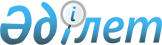 Об образовании и обеспечении на территории Аккайынского района приписки граждан Республики Казахстан мужского пола, которым в год приписки исполняется семнадцать лет и старших возрастов, не прошедших приписку к призывному участку ранее
					
			Утративший силу
			
			
		
					Решение акима Аккайынского района Северо-Казахстанской области от 10 ноября 2011 года N 48. Зарегистрировано Департаментом юстиции Северо-Казахстанской области 30 ноября 2011 года N 13-2-141. Утратило силу в связи с истечением срока действия (письмо аппарата акима Аккайынского района Северо-Казахстанской области от 19 июня 2012 года N 02.03.03-29/580)

      Сноска. Утратило силу в связи с истечением срока действия (письмо аппарата акима Аккайынского района Северо-Казахстанской области от 19.06.2012 N 02.03.03-29/580)      В соответствии с подпунктом 13) пункта 1 статьи 33, пунктом 8 статьи 37 Закона Республики Казахстан от 23 января 2001 года № 148 «О местном государственном управлении и самоуправлении в Республике Казахстан», статьями 17, 18 Закона Республики Казахстан от 8 июля 2005 года № 74 «О воинской обязанности и воинской службе», пунктом 1 статьи 43-1 Закона Республики Казахстан от 24 марта 1998 года № 213 «О нормативных правовых актах», постановлением Правительства Республики Казахстан от 5 мая 2006 года № 371 «Об утверждении Правил о порядке ведения воинского учета военнообязанных и призывников в Республике Казахстан», для постановки на воинский учет допризывников, аким района РЕШИЛ:



      1. Организовать и обеспечить на территории Аккайынского района в январе-марте 2012 года приписку граждан Республики Казахстан мужского пола, которым в год приписки исполняется семнадцать лет и старших возрастов, не прошедших приписку к призывному участку ранее.



      2. Признать утратившим силу решение акима района от 25 декабря 2009 года № 53 «Об организации и обеспечении на территории Аккайынского района приписки граждан Республики Казахстан мужского пола, которым в год приписки исполняется семнадцать лет и старших возрастов, не прошедших приписку к призывному участку ранее» (зарегистрировано в Реестре государственной регистрации нормативных правовых актов за № 13-2-111 от 05.01.2010 года и опубликовано в газетах «Колос» от 07.01.2010 года № 1, «Аққайың» от 07.01.2010 года № 1-2).



      3. Признать утратившим силу решение акима района от 18 ноября 2010 года № 54 «Об организации и обеспечении на территории Аккайынского района приписки граждан Республики Казахстан мужского пола, которым в год приписки исполняется семнадцать лет и старших возрастов, не прошедших приписку к призывному участку ранее» (зарегистрировано в Реестре государственной регистрации нормативных правовых актов за № 13-2-124 от 21.12.2010 года и опубликовано в газете «Колос» от 23.12.2010 года № 52).



      4. Контроль за исполнением настоящего решения возложить на заместителя акима района по социальным и оперативным вопросам.



      5. Настоящее решение вступает в силу со дня его государственной регистрации в органах юстиции Республики Казахстан и вводится в действие по истечении десяти календарных дней со дня его первого официального опубликования в средствах массовой информации.      И.о акима района                           Б. Жаканов      СОГЛАСОВАНО:      Начальник государственного

      учреждения «Отдел по делам обороны

      Аккайынского района»                       Гриб В.В
					© 2012. РГП на ПХВ «Институт законодательства и правовой информации Республики Казахстан» Министерства юстиции Республики Казахстан
				